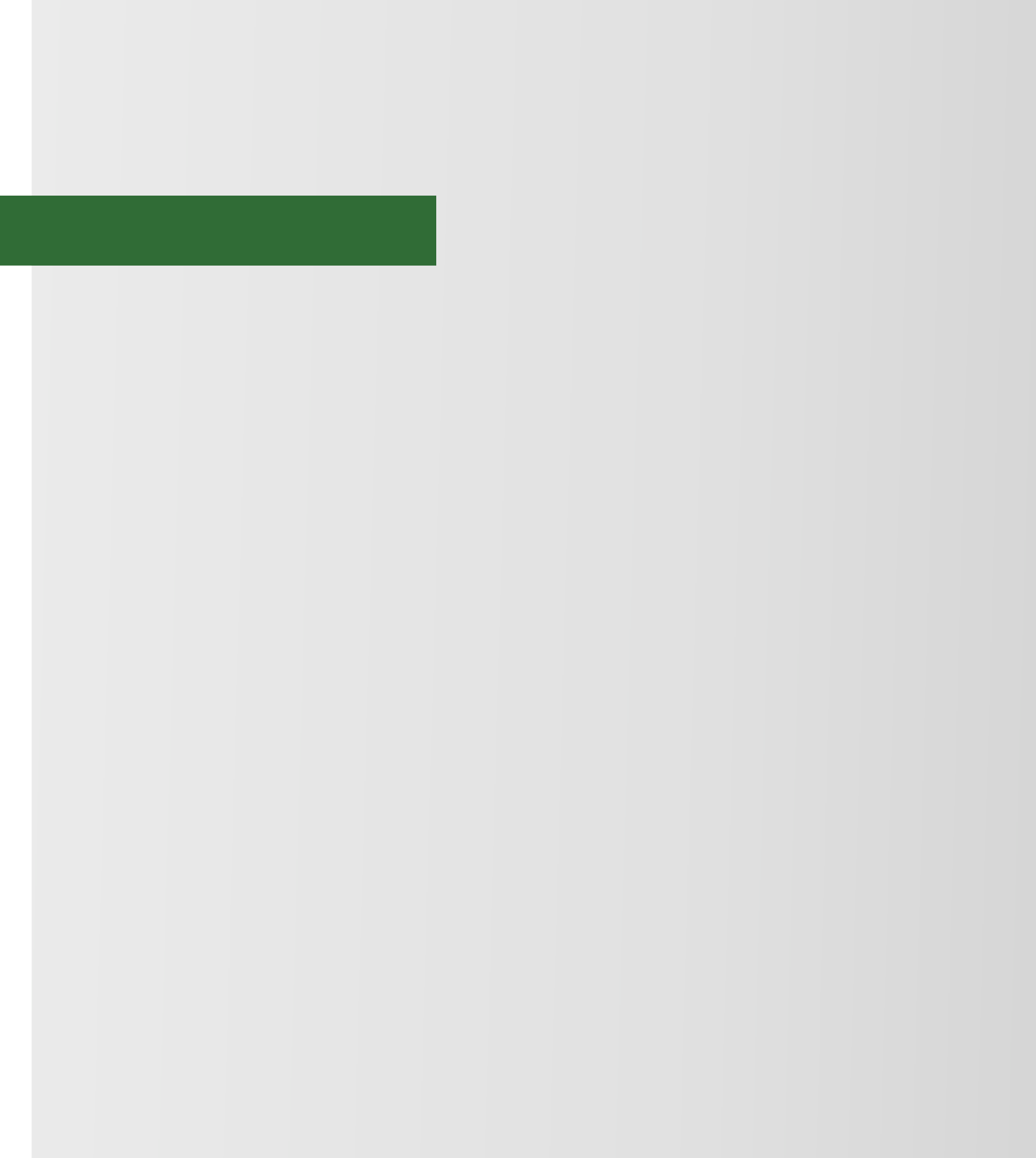 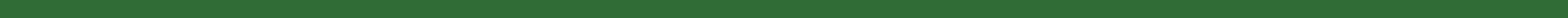 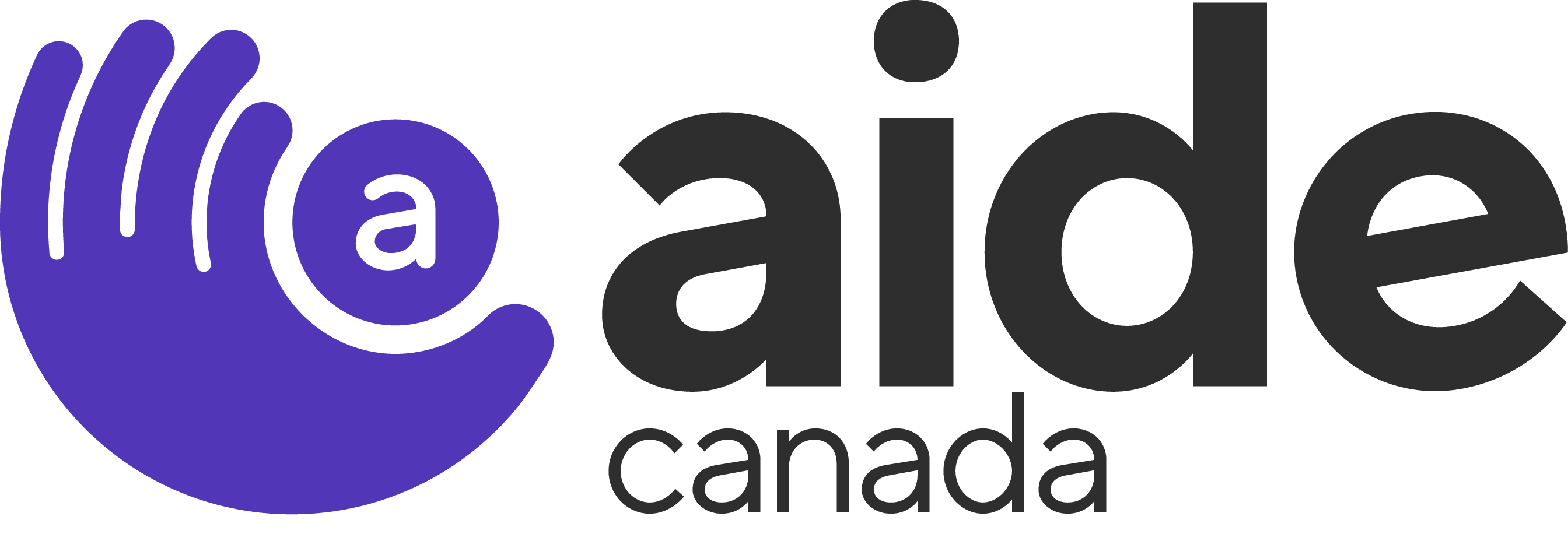 “AM I AUTISTIC?” VIDEO HANDOUTGetting an Autism Diagnosis (and beyond) in SaskatchewanBy Janet SebeliusAm I Autistic? How to Get a Diagnosis (and Beyond)Don’t just wonder, seek help!Saskatchewan has doctors, psychiatrists and psychologists who can assist with getting a diagnostic assessmentDiagnosing adults is not as common as diagnosing children but anyone can be diagnosed at any given timeWhere do I go for an Assessment?A family doctor is a great place to startThey can point you in the right direction for a referralThe government of Saskatchewan website also has valuable information pertaining to AutismMedical professionals utilize the Diagnostic and Statistical Manual of Mental Disorders which is commonly known as the DSM-5I have Autism…What Do I Do Now?Seek services that can help youThis begins with a consultation with a professional intake coordinatorFrom there, they will provide you information on how you can access several unique programs that will fit within your specific needsSome examples can include social programs, one on one counselling and therapy sessions, behavioural treatment plans, mental health programs, group-based therapy programs, residential opportunities, job placements, recreational and physical fitness programs, life-skills programs etc.You may also seek a consultant who can provide you with goals by developing concrete data plans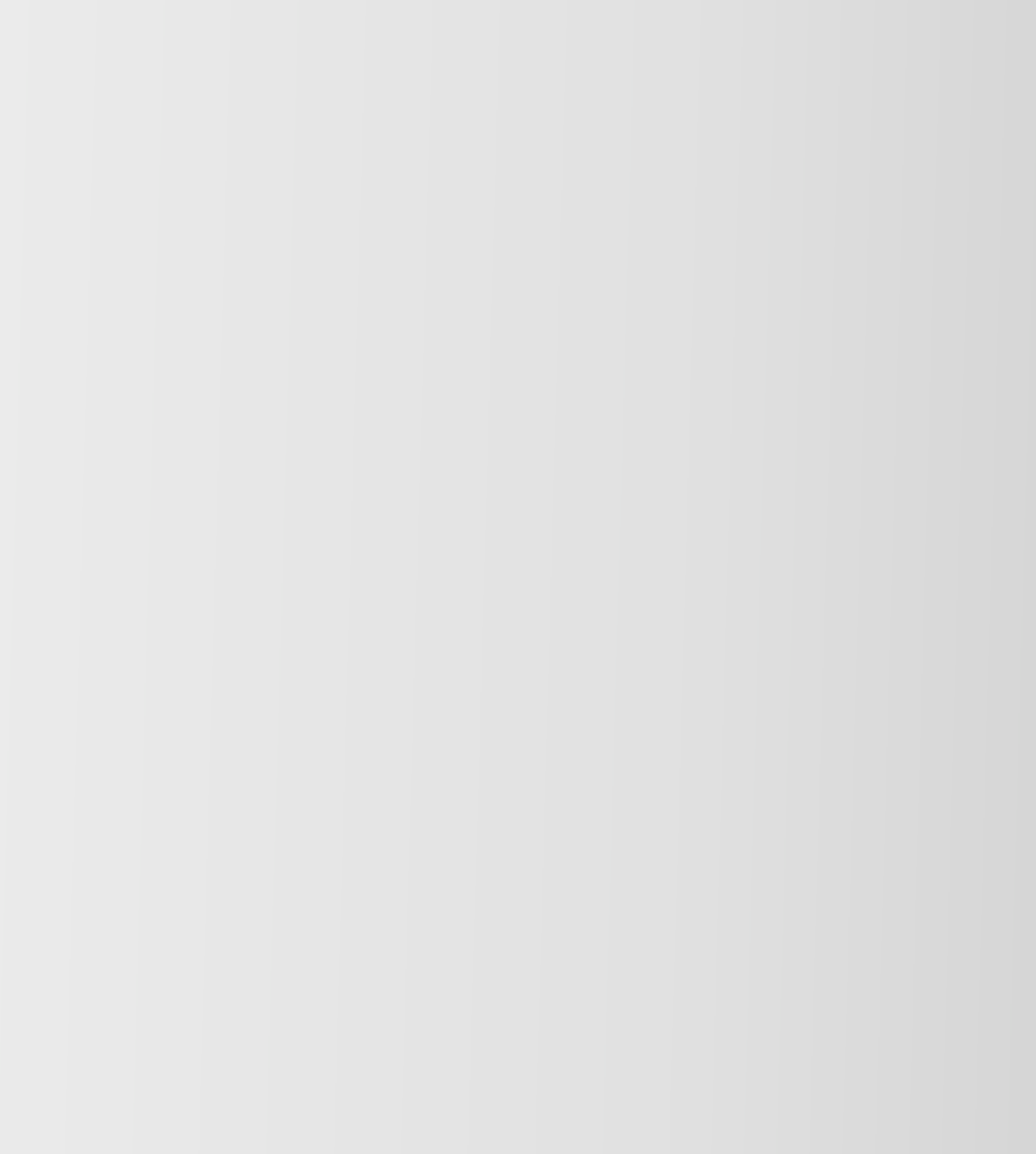 It’s Ok to be AutisticA diagnosis of Autism does not change who you are as a personA diagnosis does provide answers to complex questionsHaving an Autism diagnosis may make you eligible for new community supportThe Autistic community is as varied as flecks of sand on a beach; each person has their own unique challenges and giftsFinding where you belong in a world-wide community can be the start of an extra-ordinary journey!Resourceswww.autismcanada.orgwww.cdc.gov/ncbddd/autismwww.autismservices.ca, 306-665-7013http://www.rqhealth.ca/department/mental-health/adult-mental-health-clinics, 306-766-7800www.saskatchewan.ca (SK Ministry of Health and Autism Services)*Please note that this project is completed by a SK residentThis resource was made in collaboration with: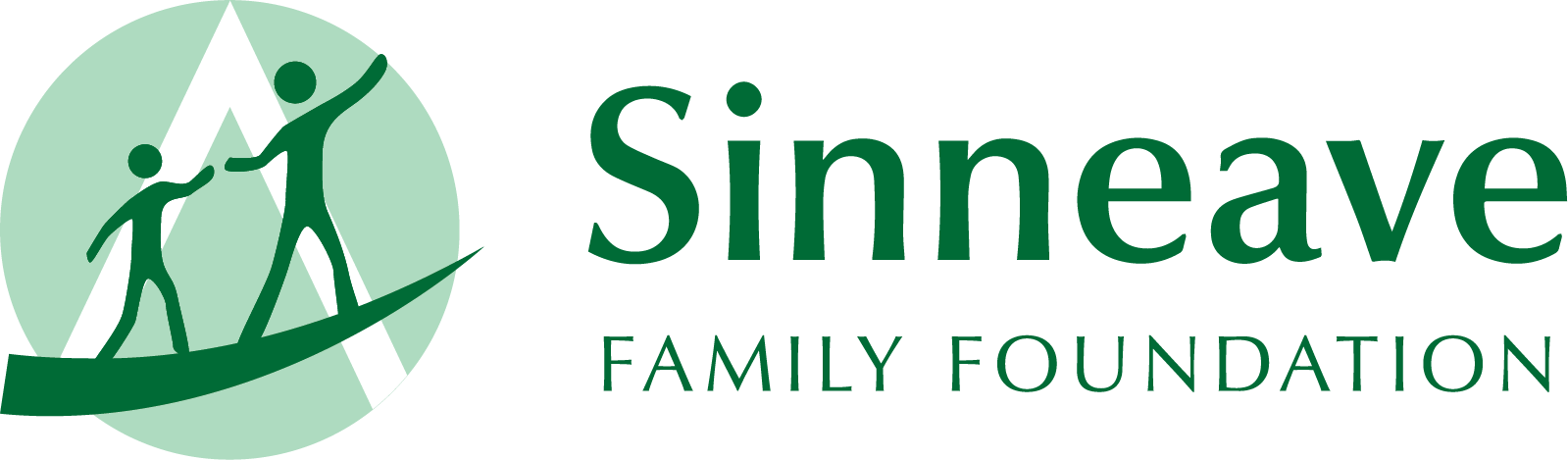 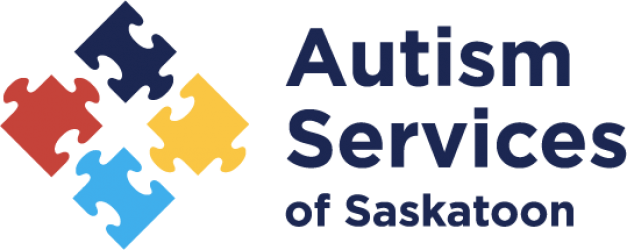 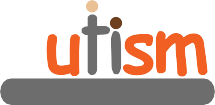 